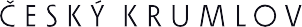 Poskytnutí informacíStavební úřad Městského úřadu Český Krumlov, obdržel dne 14.06.2022 Vaše 2 identické žádosti o poskytnutí informace podle zákona č. 106/1999 Sb., o svobodném přístupu k informacím, týkající se lokality Rájov – Cihelna a provozu autokempu Paradijs a bistra Paradijs na pozemku parc.č. 128/3.Autokemp nebyl v předmětném území, a tedy ani na pozemku parc.č. 128/3 v katastrálním území Rájov, zdejším stavebním úřadem povolen. Provoz bistra – objekt na pozemku st.p. 120 v katastrálním území Rájov byl povolen a zkolaudován jako objekt rychlého občerstvení s podmínkou užívání stavby v souladu s ověřenou projektovou dokumentací – projektová dokumentace byla vypracována na „vodácké občerstvení „Hacienda““.V jiném správním řízení byla do protokolu dne 15.03.2022 stavebnímu úřadu sdělena informace týkající se předmětného území – stavby vodáckého občerstvení – cituji: „Z vážných rodinných důvodů není vodácké občerstvení provozováno už 14 let a do budoucna nepočítáme s obnovením provozu.“Vzhledem k nedávno uvedeným informacím a Vámi zaslaných fotografií bude provoz a užívání stavby vodáckého občerstvení prověřeno, stejně jako další informace, které ve své písemnosti uvádíte. Johana   H A N U Š O V Ávedoucí stavebního úřaduObdrží:1Městský úřad Český KrumlovMěstský úřad Český KrumlovMěstský úřad Český KrumlovMěstský úřad Český KrumlovMěstský úřad Český KrumlovStavební úřadStavební úřadStavební úřadKaplická 439381 01 Český KrumlovKaplická 439381 01 Český Krumlovtel.: 380 766 801tel.: 380 766 801IČ: 00245836 DIČ: CZ00245836posta@ckrumlov.cz www.ckrumlov.czčíslo jednacíčíslo jednacíspisová značkaspisová značkaspisová značkavyřizuje / telefon / e-mailvyřizuje / telefon / e-mailvyřizuje / telefon / e-mailČeský KrumlovČeský KrumlovMUCK 56674/2022MUCK 56674/2022S-MUCK 54995/2022-BeS-MUCK 54997/2022-BeS-MUCK 54995/2022-BeS-MUCK 54997/2022-BeS-MUCK 54995/2022-BeS-MUCK 54997/2022-BePetra Benčová / 380 766 807petra.bencova@ckrumlov.czPetra Benčová / 380 766 807petra.bencova@ckrumlov.czPetra Benčová / 380 766 807petra.bencova@ckrumlov.cz17.06.202217.06.2022